РЕСПУБЛИКА КРЫМНИЖНЕГОРСКИЙ  РАЙОНАДМИНИСТРАЦИЯЕМЕЛЬЯНОВСКОГО  СЕЛЬСКОГО ПОСЕЛЕНИЯПОСТАНОВЛЕНИЕ От 05.10.2018 г.                                  № 163                 с.  ЕмельяновкаОб утверждении схемы расположения земельного участка на кадастровомплане территории и предварительном согласовании предоставленияземельного участка автомобильной дороги с. Емельяновка, ул. Керченская.В соответствии со статьей 11,11.10,39.14,39.15 Земельного кодекса Российской Федерации, статьей 90 Конституции Республики Крым, статьей 27 Закона Республики Крым от 21 августа 2014 года № 54-ЗРК «Об основах местного самоуправления в Республике Крым», Закона Республики Крым от 31 июля 2014 года № 38-ЗРК/2014 «Об особенностях регулирования имущественных и земельных отношений на территории Республики Крым», постановления Совета министров Республики Крым №313 от 2 сентября 2014 года «Об утверждении Порядка переоформления прав или завершения оформления прав на земельные участки на территории Республики Крым, постановлением Совета министров Республики Крым от 16 февраля 2015 года №44 «Об утверждении Порядка подготовки схемы расположения земельного участка или земельных участков на кадастровом плане территории и проекта межевания территории», статьями 15, 18 закона Республики Крым от 15.01.2015 года № 66-ЗРК/2015 «О предоставлении земельных участков государственной и муниципальной собственности, и некоторых вопросах земельных отношений», постановлением Совета министров Республики Крым от 15.10.2014 года № 378 «Об утверждении положения об особенностях отнесения к определенной категории земель и определения вида разрешенного использования земельных участков», Приказом Минэкономразвития России от 01.09.2014г. № 540 «Об утверждении классификатора видов разрешенного использования земельных участков», приказа Минэкономразвития России от 30.09. №709 «О внесении изменений в классификатор видов разрешенного использования земельных участков, утвержденный приказом Минэкономразвития России от 01 сентября 2014г. №450», административным регламентом «Утверждение схемы расположения земельного участка на кадастровом плане территории», Устава Муниципального образования Емельяновское сельское поселение Нижнегорского района Республики Крым, администрация Емельяновского сельского поселения:ПОСТАНОВЛЯЕТ:Утвердить схему расположения земельного участка на кадастровом плане территорий под автомобильной дорогой площадью 6462 кв.м. расположенного по адресу: Республика Крым, Нижнегорский район, с. Емельяновка, ул. Керченская полученного путем образования земельного участка из земель, находящихся в муниципальной собственности, кадастровый квартал земельного участка: 90:08:040102Установить:- категория земельного участка – земли населенных пунктов;- вид разрешенного использования земельного участка- «Земельные участки (территории) общего пользования» код 12.0, кадастровый квартал земельного участка: 90:08:040102, площадь - 6462 кв. м.Направить настоящее постановление в течение 5 рабочих дней со дня его принятия в Государственный комитет по государственной регистрации и кадастру Республики Крым для отображения на кадастровых картах, предназначенных для использования неограниченным кругом лиц.Настоящее постановление Обнародовать настоящее постановление на доске объявлений  Емельяновского сельского совета и опубликовать на сайте:  http://emel-sovet.ru/.Настоящее постановление вступает в силу со дня его обнародования.Контроль за исполнением настоящего постановления возложить на ведущего специалиста Белякову О.Н.Председатель  Емельяновского  сельского совета-глава администрации  сельского  поселения                                     Л.В.Цапенко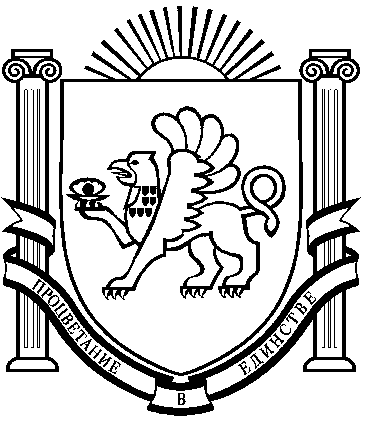 